1月19日每日一练1.世界上最早实施义务教育的国家是( )。   [单选题]正确率：23.08%2.教师专业素质最突出的外在表现是( )。   [单选题]正确率：42.31%3.目标游离评价模式，主张在教育评价中应( )。   [单选题]正确率：23.08%4.( )是与学科课程对立的课程类型，它以儿童从事某种活动的兴趣与动机为中心组织课程。   [单选题]正确率：53.85%5.最简单的提问类型是( )。   [单选题]正确率：80.77%选项小计比例A.美国726.92%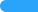 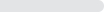 B.英国934.62%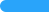 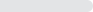 C.法国415.38%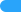 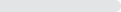 D.德国 (答案)623.08%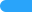 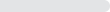 选项小计比例A.专业能力 (答案)1142.31%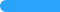 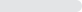 B.专业知识1142.31%C.专业理念00%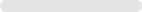 D.专业情感415.38%选项小计比例A.关注非预期效果 (答案)623.08%B.坚持价值取向多元化1453.85%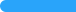 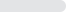 C.以“对话”为主要手段415.38%D.采用“共同建构”的方法27.69%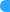 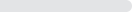 选项小计比例A.融合课程13.85%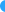 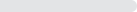 B.兴趣课程1038.46%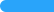 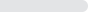 C.活动课程 (答案)1453.85%D.相关课程13.85%选项小计比例A.知识型提问 (答案)2180.77%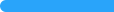 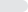 B.理解型提问27.69%C.应用型提问27.69%D.分析型提问13.85%